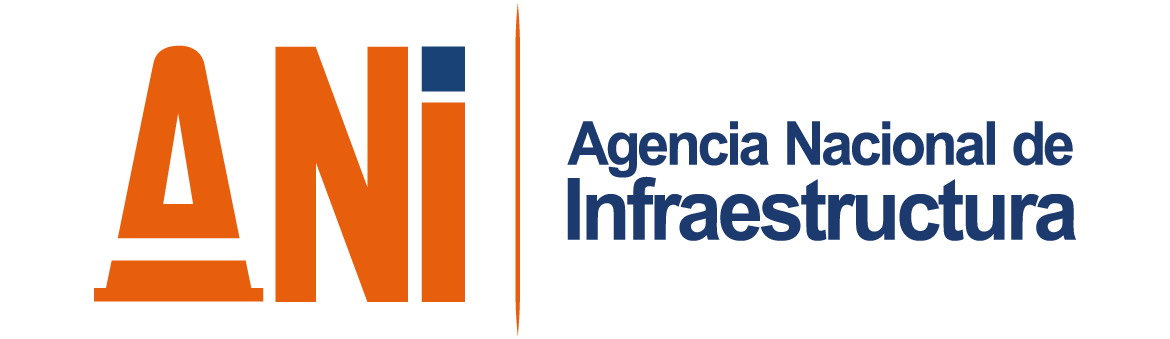 PLAN ANUAL DE VACANTES DE LA AGENCIA NACIONAL DE INFRAESTRUCTURA 2018La Agencia Nacional de Infraestructura cuenta con una planta de personal conformada por 246 cargos de los cuales 175 son de Carrera Administrativa y 71 son de Libre Nombramiento y Remoción.En los cargos de carrera tenemos la siguiente situación: 22 cargos se encuentran ocupados en propiedad por funcionarios en titularidad en carrera administrativa, de estos, 18 se encuentran encargados en cargos superiores y 3 tienen comisión para desempeñar cargos de LNR y 153 cargos se encuentran ocupados en provisionalidad, a la fecha no existen vacantes.En los cargos de LNR tenemos 69 cargos ocupados y 2 vacantes.En el siguiente cuadro se encuentra la información detallada.PROVISIÓN TRANSITORIA DE EMPLEOS VACANTES.Los empleos que se encuentren en vacancia definitiva serán provistos transitoriamente a través del encargo y excepcionalmente a través del nombramiento provisional sin ninguna restricción más que los derechos de carrera. PROYECCIONES DE RETIRO DEL SERVICIO POR EDAD DE RETIRO FORZOSO O JUBILACIÓN.Teniendo en consideración la normatividad que regula la materia, la Agencia analizó las hojas de vida de sus servidores con el fin de establecer si por estas causas se generarán vacantes de empleos, teniendo como resultado que para la vigencia 2018 ningún servidor manifestó su intención de retiro por jubilación ni tampoco cumplen con la edad de retiro forzoso.Las otras situaciones de retiro del servicio contempladas en el artículo 41 de la Ley 909 de 2004 no son predecibles, por lo cual serán vacantes que se den dentro del transcurrir de la anualidad propuesta y por tanto en aras de la prestación del servicio, se atenderán en su debido momento.En las siguientes graficas podemos observar las variables en la estructura de la plantaDistribución de los cargos.Situación de los Cargos de Carrera AdministrativaDistribución de los cargos de carrera AdministrativaSituación de los cargos de LNRDistribución de los cargos de Libre Nombramiento y RemociónBogotá, D.C. junio de 2018TIPO DE CARGO Y NIVELENCARGOCOMISIÓNPROPIEDADPROVISIONALIDADVACANTETOTALCARRERA ADMINISTRATIVA18311530175ASESOR163960115PROFESIONAL41041TÉCNICO2116019LNR71071DIRECTIVO77ASESOR62264TOTAL, PLANTA183701532246